Об областном  конкурсе информационных ресурсоврайонных, городских и первичных профсоюзных организаций «ПРОФСОЮЗ и Я»Попова Г.Н., Тимофеев Н.Н.Президиум Саратовской областной организации Профессионального союза работников народного образования и науки РФ постановляет:1.Провести областной конкурс информационных ресурсов районных, городских и первичных профсоюзных организаций «ПРОФСОЮЗ и Я» в сроки с 1 февраля по 30 сентября 2017 г.2.Утвердить состав экспертно-организационного совета  по проведению конкурса (приложение №1).3.Утвердить Положение об областном конкурсе информационных ресурсов профсоюзных организаций «ПРОФСОЮЗ и Я» (приложение №2).4.Утвердить смету расходов на проведение областного конкурса (приложение №3).Председатель 								Н.Н. ТимофеевПриложение №1к постановлению президиуму №16 от 07.01.2017 г.Составэкспертно-организационного совета по проведению областного конкурсаинформационных ресурсов районных, городских и первичных профсоюзных  организаций «ПРОФСОЮЗ и Я»»1.Попова Г.Н., заместитель председателя 2.Помазенко О.Н., главный специалист, заместитель председателя 3.Сысуев Д.А., главный технический инспектор труда5.Каляева А.М., главный специалист 7.Тишкова Т.Н.,  специалист8.представитель факультета журналистики СГУ им.Н.Г.Чернышевского9. представитель рекламно-издательской фирмыПриложение №2к постановлению президиуму №16 от 07 .01. 17гПоложениеоб областном конкурсе информационных ресурсов  районных, городских и первичных профсоюзных организаций «ПРОФСОЮЗ и Я»Настоящее Положение определяет статус, порядок, цели и задачи конкурса информационных ресурсов районных, городских и первичных профсоюзных организаций. Организатор конкурса – комитет Саратовской областной организации Профессионального союза работников народного образования и науки РФ.1.Цели и задачи конкурса:-усиление мотивации членства в Профсоюзе;-повышение уровня информационной деятельности территориальных и первичных организаций Профсоюза;-расширение круга редакторов стенной печати, журналистов и фотокорреспондентов, желающих позитивно и объективно отражать в своих публикациях деятельность областной организации Профсоюза, роль профсоюзных лидеров и активистов Профсоюза по обеспечению достойных условий труда, быта, отдыха членов Профсоюза.- содействие созданию постоянно действующей системы информирования членов профсоюза о деятельности профорганов всех уровней по реализации уставных целей и задач;- изучение, обобщение и распространение опыта информационной работы первичных профсоюзных организаций.3.Экспертно-организационный совет.Организаторы конкурса образуют экспертно-организационный совет. Совет осуществляет подготовку и проведение конкурса: принимает на конкурс работы участников, организует их экспертизу, готовит материалы по итогам конкурса на награждение.4.Участники конкурса.Участвовать в конкурсе могут профессиональные журналисты, профсоюзные работники и профсоюзные активисты, ветераны профсоюзного движения. Районные, городские профсоюзные организации могут представить  материалы по всем видам информационных ресурсов или по выбору.5.Номинации конкурса.«Лучшая публикация  в СМИ»На номинацию принимаются материалы любых жанров (репортаж, интервью, очерк, статья и т.д.), опубликованные в средствах массовой информации всероссийского уровня, а также муниципального  уровня и уровня образовательной организации. Участник  заполняет анкету с указанием ФИО, даты рождения, места работы, профессиональных достижений в журналистике. Оцениваются информационная насыщенность, актуальность и социальная значимость, оригинальность подачи материала, знание особенностей профсоюзной деятельности, показатель эффективного использования прав Профсоюза на защиту интересов членов Профсоюза, наличие иллюстративного материала (фото, карикатуры, плакаты, рисунки, схемы и т.п.), стилистика  и логика  изложения, соответствие заявленному жанру.«Лучший фотоматериал».На номинацию принимаются  цветные фотографии в электронном виде или на электронном носителе с разрешением не менее 300 dpi. Размер изображения – не более 3500 пикселей по длинной стороне. К фотоматериалам необходимо приложить сопроводительный лист с указанием профсоюзной организации, направляющей конкурсный материал с названием фотоработы, года создания, ФИО автора, номера контактного телефона. Фотографии оцениваются по следующим критериям:  соответствие целям и задачам конкурса;  композиционное решение; выразительность; оригинальность, настроение. «Лучший профсоюзный уголок»Материалы на номинацию «Лучший профсоюзный уголок» предоставляются в виде цветной фотографии профсоюзного стенда и сопроводительной записки с описанием деятельности по оформлению и применению «Профсоюзного уголка». Критерии оценки «Профсоюзного уголка» следующие: наглядность, привлекательность, компактность, мобильность, соответствие визуальным возможностям человека, структурированность (наличие разделов и частота обновления). Учитывается содержание профсоюзного стенда (профсоюзного уголка):•  Нормативные документы;•  юридический адрес, контактный телефон;•  персональный состав профкома, контакты;•  персональный состав комиссий при профсоюзном комитете;•  план работы профкома;•  информация о деятельности профкома •  информация о деятельности вышестоящих профсоюзных органов;•  агитационно-пропагандистские материалы (Профлистовки,  статьи, заметки СМИ и т.п.)«Лучший видеоролик профсоюзной тематики»К участию в Конкурсе «Лучший видеоролик профсоюзной тематики» принимаются видеоролики, снятые любыми доступными средствами, с максимальной продолжительность до 1,5 минут (90 секунд). Работа может быть выполнена как индивидуально, так и коллективно.Видеоролик должен содержать обязательный титульный кадр с указанием региональной (межрегиональной) организации Профсоюза и ФИО автора (авторов).Участие в видеоролике автора (авторов) необязательно.Использование при монтаже и съёмке видеоролика специальных программ и инструментов - на усмотрение участников.Участники сами определяют жанр видеоролика (интервью, репортаж, видеоклип и т. д. и т.п.).В ролике могут использоваться фотографии. Язык видеоролика: русский. Запрещается использовать в видеороликах объекты, нарушающие авторские права. Допускается использовать только собственный аудио-видеоконтент, либо контент, распространяемый под открытой лицензией СС (Creative Commons). Допускается использование футажей (footage) из свободно распространяемых библиотек.  Допускается использование в качестве саундтрека музыки с jаmendo.com или аналогичного Интернет – ресурса, предназначенного для бесплатного скачивания музыки под открытой лицензией Creative Commons, а также музыки собственного производства. К участию в Конкурсе не принимаются ролики, нарушающие каким-либо способом законодательство РФ. Участники Конкурса гарантируют соблюдение авторских прав присланных на Конкурс видео - материалов и обязуются решать все возможные спорные вопросы по этому поводу самостоятельно.Представленные на Конкурс видеоролики могут использоваться организаторами по их усмотрению, в т.ч. быть растиражированы, использоваться в творческих проектах и т.п.Видеоролики могут отражать в сжатом виде суть заявленной темы (например, «отчет организации», «профсоюз действует», «избыточная отчетность»,  «рабочее время и время отдыха», «мы доверяем Профсоюзу» и т. д.) Учитываются факторы: наличие символики Профсоюза, мотивационная привлекательность.     10. Порядок проведения конкурса.Конкурс проводится с 1 февраля по 30 сентября 2017г.Работы принимаются по адресу obkomobr@gmаil.com  :11.Подведение итогов  и награждение.Итоги конкурса поводятся в сентябре-октябре 2017г. Авторы  лучших материалов награждаются Почетными дипломами и ценными подарками. 7.Авторские права. Направляя свои работы на конкурс, авторы автоматически дают право  организаторам конкурса на публикацию материалов в областных  и общероссийских газетах, в сети Интернет в некоммерческих целях.Приложение № 3 к постановлению президиума от 07.02.2017г.Сметарасходов на проведение областного конкурса «ПРОФСОЮЗиЯ»1.Приобретение сертификатов, почетных дипломов, кубков: Дипломы 30 х 20руб.= 600Кубки       4 х 500 руб.=20002.Приобретение подарков, сувениров победителям конкурса:4х1200 руб.=4800________________________________Итого: 7400 рублей.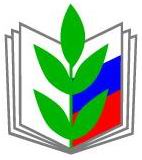 ПРОФСОЮЗ РАБОТНИКОВ НАРОДНОГО ОБРАЗОВАНИЯ И НАУКИ РОССИЙСКОЙ ФЕДЕРАЦИИ(ОБЩЕРОССИЙСКИЙ ПРОФСОЮЗ ОБРАЗОВАНИЯ)САРАТОВСКАЯ ОБЛАСТНАЯ ОРГАНИЗАЦИЯПРЕЗИДИУМПОСТАНОВЛЕНИЕПРОФСОЮЗ РАБОТНИКОВ НАРОДНОГО ОБРАЗОВАНИЯ И НАУКИ РОССИЙСКОЙ ФЕДЕРАЦИИ(ОБЩЕРОССИЙСКИЙ ПРОФСОЮЗ ОБРАЗОВАНИЯ)САРАТОВСКАЯ ОБЛАСТНАЯ ОРГАНИЗАЦИЯПРЕЗИДИУМПОСТАНОВЛЕНИЕПРОФСОЮЗ РАБОТНИКОВ НАРОДНОГО ОБРАЗОВАНИЯ И НАУКИ РОССИЙСКОЙ ФЕДЕРАЦИИ(ОБЩЕРОССИЙСКИЙ ПРОФСОЮЗ ОБРАЗОВАНИЯ)САРАТОВСКАЯ ОБЛАСТНАЯ ОРГАНИЗАЦИЯПРЕЗИДИУМПОСТАНОВЛЕНИЕПРОФСОЮЗ РАБОТНИКОВ НАРОДНОГО ОБРАЗОВАНИЯ И НАУКИ РОССИЙСКОЙ ФЕДЕРАЦИИ(ОБЩЕРОССИЙСКИЙ ПРОФСОЮЗ ОБРАЗОВАНИЯ)САРАТОВСКАЯ ОБЛАСТНАЯ ОРГАНИЗАЦИЯПРЕЗИДИУМПОСТАНОВЛЕНИЕПРОФСОЮЗ РАБОТНИКОВ НАРОДНОГО ОБРАЗОВАНИЯ И НАУКИ РОССИЙСКОЙ ФЕДЕРАЦИИ(ОБЩЕРОССИЙСКИЙ ПРОФСОЮЗ ОБРАЗОВАНИЯ)САРАТОВСКАЯ ОБЛАСТНАЯ ОРГАНИЗАЦИЯПРЕЗИДИУМПОСТАНОВЛЕНИЕ
«07» февраля 2017г.
г. Саратов
г. Саратов
г. Саратов
№ 16